SCHS Triton Girls VolleyballIncoming Freshman Checklist - Spring Clinic (8th grade and experienced players): Saturday, May 2nd (9-11am) Online registration and information coming soon to our website.If you will be traveling to D.C. during any of the pre-tryout clinic/tryout dates (listed below), please make every effort to attend this clinic (this clinic is not a tryout).There will be a second session for 4th-7th grade players from 12-2pm.  Athletic Clearance Due: Thursday, June 4th (at the latest!)You will find detailed instructions for online clearance, paperwork and physical requirements at sanclementeathletics.com. Important: You MUST have this completed PRIOR TO Pre-Tryout Clinics/Tryouts in order to participate in them…get it done early! Pre-Tryout Clinics and Tryouts: Monday – Thursday, 6/8–11 (times TBD)Please make travel/vacation plans accordingly! Mandatory Parent Meeting: Saturday, 6/13 (time TBD) Practice begins: Monday, 8/3 (times TBD)The 2020 season will officially begin from this date!  Again, please make travel/vacation plans accordingly.Times and other updates will be posted on our website:Website: scgirlsvolleyball.comEmail: tritongirlsvolleyball@gmail.com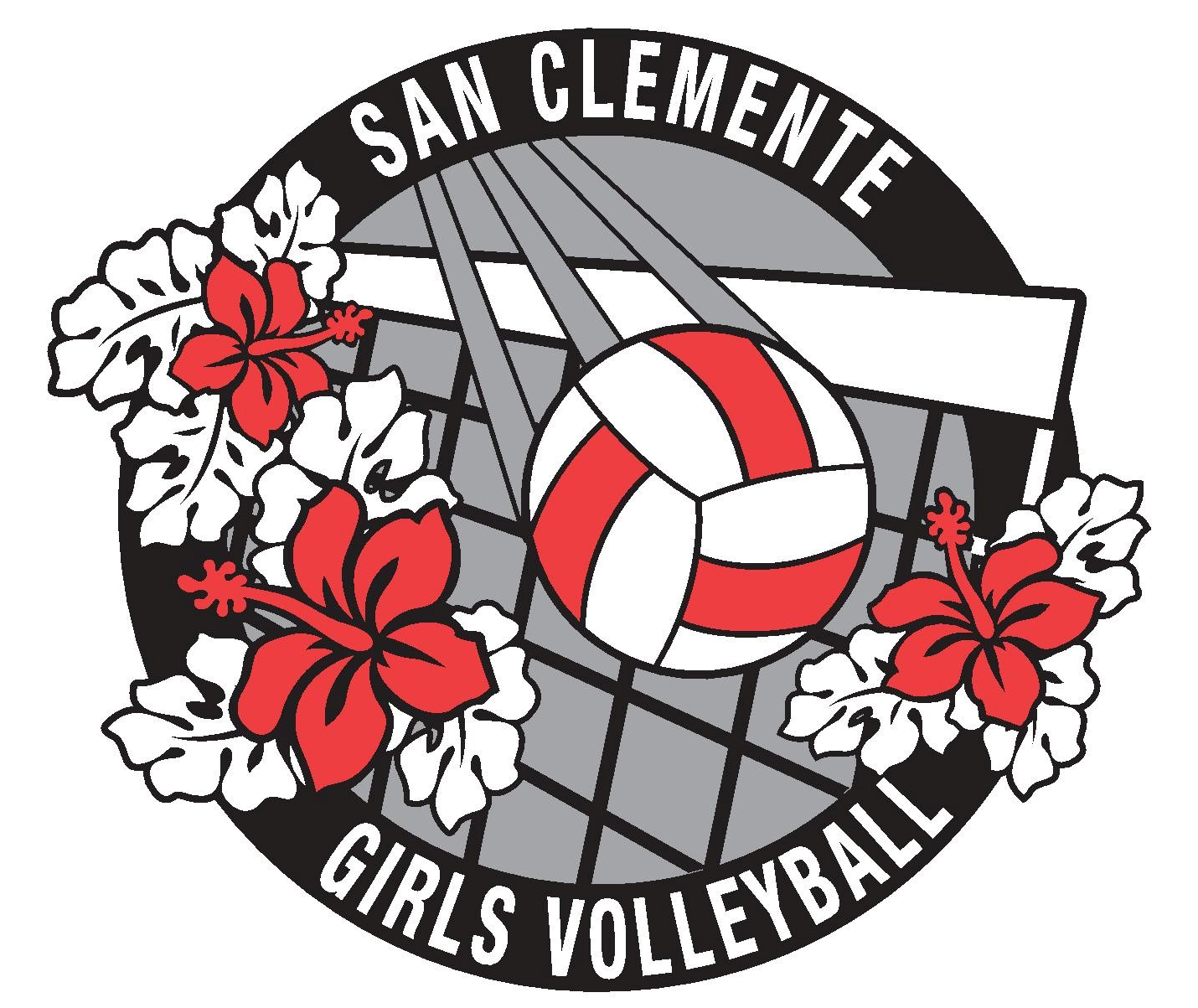 The Constitution of the State of California requires that we provide a public education to you free of charge. Your right to a free education is for all school/educational activities, whether curricular or extracurricular, and whether you get a grade for the activity or class. Subject to certain exceptions, your right to a free public education means that we cannot require you or your family to purchase materials, supplies, equipment or uniforms for any school activity, nor can we require you or your family to pay security deposits for access, participation, materials, or equipment.